Информация МКОУ СОШ с.п.Арикпо проведенным урокам к дню воинской славы-День разгрома советскими войсками немецкофашистских войск в битве за Кавказ (1943 год)        В соответствии с Федеральным законом от 31 июля 2020 года № 284-ФЗ «О внесении изменения в статью 1 Федерального закона «О днях воинской славы и памятных датах России» в Российской Федерации установлен новый день воинской славы - День разгрома советскими войсками немецко-фашистских войск в битве за Кавказ (1943 год), накануне празднования 77-й годовщины окончания битвы за Кавказ, в школе с 8-9 октября были проведены открытые уроки.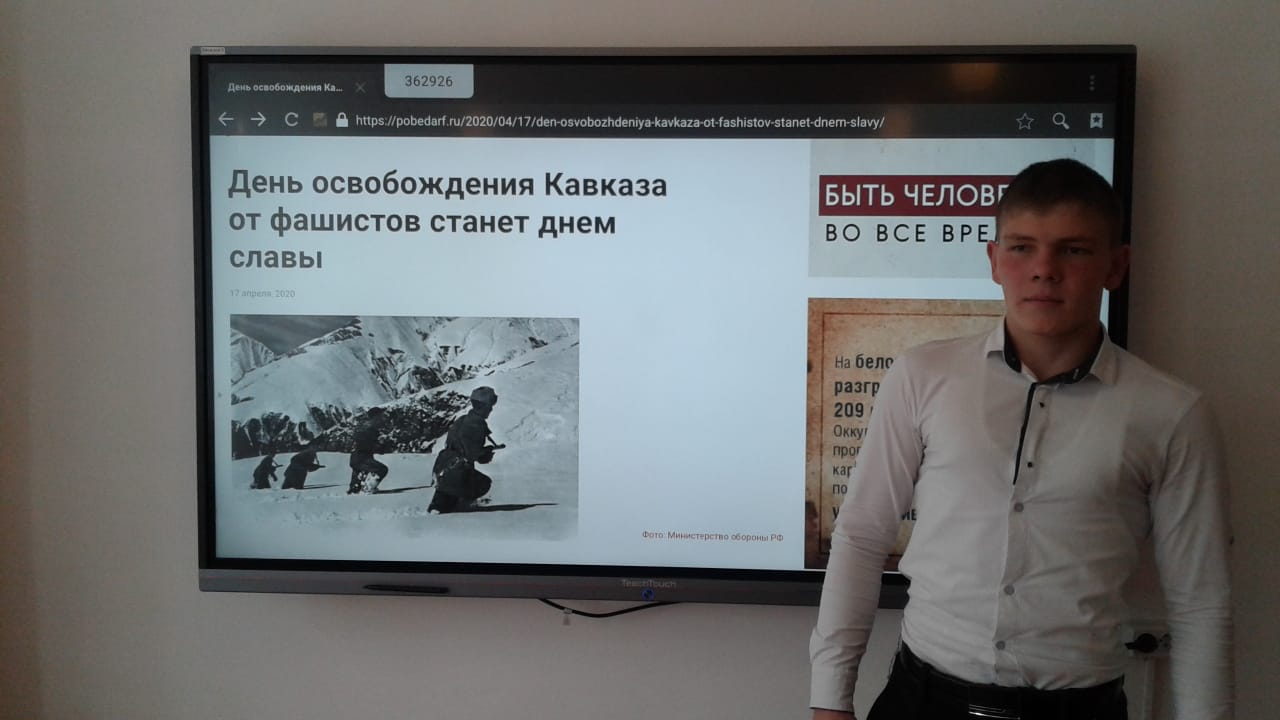 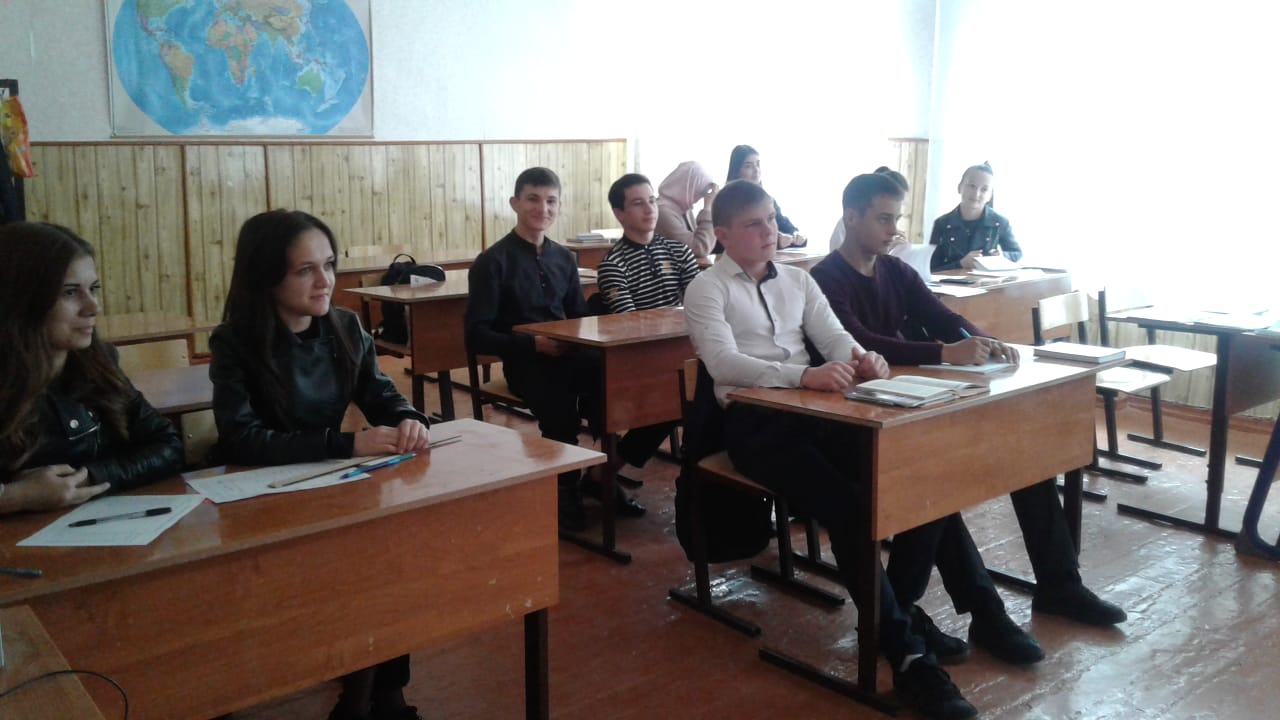 